Sample Stage Management/Tech/Design Resume TemplateSample General Theatre Resume TemplateSample Acting Resume TemplateYour NameYour NameYour NameYour NameYour NameYour Nameyourname@clarku.edu  555-555-5555yourname@clarku.edu  555-555-5555yourname@clarku.edu  555-555-5555yourname@clarku.edu  555-555-5555yourname@clarku.edu  555-555-5555yourname@clarku.edu  555-555-5555www.yourportfolio.com  LinkedIn URLwww.yourportfolio.com  LinkedIn URLwww.yourportfolio.com  LinkedIn URLwww.yourportfolio.com  LinkedIn URLwww.yourportfolio.com  LinkedIn URLwww.yourportfolio.com  LinkedIn URLEducationEducationEducationEducationEducationEducation[Degree], [University], [Location][Degree], [University], [Location][Graduation Year][Graduation Year][Graduation Year][Graduation Year]Stage Management ExperienceStage Management ExperienceStage Management ExperienceStage Management ExperienceStage Management ExperienceStage Management ExperienceShowCompanyCompanyDirectorDirectorYear[Title][Theatre Company][Theatre Company][Director][Director][Year][Title][Theatre Company][Theatre Company][Director][Director][Year][Title][Theatre Company][Theatre Company][Director][Director][Year]Design ExperienceDesign ExperienceDesign ExperienceDesign ExperienceDesign ExperienceDesign ExperienceShowPositionPositionCompanyCompanyYear[Title][Position][Position][Theatre Company][Theatre Company][Year][Title][Position][Position][Theatre Company][Theatre Company][Year][Title][Position][Position][Theatre Company][Theatre Company][Year]Technician ExperienceTechnician ExperienceTechnician ExperienceTechnician ExperienceTechnician ExperienceTechnician ExperienceShowPositionPositionCompanyCompanyYear[Title][Position][Position][Theatre Company][Theatre Company][Year][Title][Position][Position][Theatre Company][Theatre Company][Year][Title][Position][Position][Theatre Company][Theatre Company][Year]Campus Clubs & OrganizationsCampus Clubs & OrganizationsCampus Clubs & OrganizationsCampus Clubs & OrganizationsCampus Clubs & OrganizationsCampus Clubs & Organizations[Club Name], [Membership Position], [Years Active][Club Name], [Membership Position], [Years Active][Club Name], [Membership Position], [Years Active][Club Name], [Membership Position], [Years Active][Club Name], [Membership Position], [Years Active][Club Name], [Membership Position], [Years Active][Club Name], [Membership Position], [Years Active][Club Name], [Membership Position], [Years Active][Club Name], [Membership Position], [Years Active][Club Name], [Membership Position], [Years Active][Club Name], [Membership Position], [Years Active][Club Name], [Membership Position], [Years Active]AwardsAwardsAwardsAwardsAwardsAwards[Award Name], [1st/2nd/3rd Place], [Granting Organization], [Year Awarded][Award Name], [1st/2nd/3rd Place], [Granting Organization], [Year Awarded][Award Name], [1st/2nd/3rd Place], [Granting Organization], [Year Awarded][Award Name], [1st/2nd/3rd Place], [Granting Organization], [Year Awarded][Award Name], [1st/2nd/3rd Place], [Granting Organization], [Year Awarded][Award Name], [1st/2nd/3rd Place], [Granting Organization], [Year Awarded][Award Name], [1st/2nd/3rd Place], [Granting Organization], [Year Awarded][Award Name], [1st/2nd/3rd Place], [Granting Organization], [Year Awarded][Award Name], [1st/2nd/3rd Place], [Granting Organization], [Year Awarded][Award Name], [1st/2nd/3rd Place], [Granting Organization], [Year Awarded][Award Name], [1st/2nd/3rd Place], [Granting Organization], [Year Awarded][Award Name], [1st/2nd/3rd Place], [Granting Organization], [Year Awarded]CertificationsCertificationsCertificationsCertificationsCertificationsCertifications[Name of Certification], [Granting Organization], [Years Active][Name of Certification], [Granting Organization], [Years Active][Name of Certification], [Granting Organization], [Years Active][Name of Certification], [Granting Organization], [Years Active][Name of Certification], [Granting Organization], [Years Active][Name of Certification], [Granting Organization], [Years Active]SkillsSkillsSkillsSkillsSkillsSkills[Skill][Skill][Skill][Skill][Skill][Skill][Skill][Skill][Skill][Skill][Skill][Skill]Your NameYour NameYour NameYour NameYour Nameyourname@clarku.edu  555-555-5555yourname@clarku.edu  555-555-5555yourname@clarku.edu  555-555-5555yourname@clarku.edu  555-555-5555yourname@clarku.edu  555-555-5555www.yourportfolio.com  LinkedIn URLwww.yourportfolio.com  LinkedIn URLwww.yourportfolio.com  LinkedIn URLwww.yourportfolio.com  LinkedIn URLwww.yourportfolio.com  LinkedIn URLEDUCATIONEDUCATIONEDUCATIONEDUCATIONEDUCATIONClark University, Worcester, MA Clark University, Worcester, MA Clark University, Worcester, MA Clark University, Worcester, MA DateBachelor of Arts in XXXXXX, Minor in XXXXX Bachelor of Arts in XXXXXX, Minor in XXXXX Bachelor of Arts in XXXXXX, Minor in XXXXX Bachelor of Arts in XXXXXX, Minor in XXXXX Study Abroad: Organization, Program Name, CountryStudy Abroad: Organization, Program Name, CountryStudy Abroad: Organization, Program Name, CountryStudy Abroad: Organization, Program Name, CountryDateEXPERIENCEEXPERIENCEEXPERIENCEEXPERIENCEEXPERIENCEPosition TitlePosition TitlePosition TitlePosition TitleDateOrganization/Theatre Company, City, State	Organization/Theatre Company, City, State	Organization/Theatre Company, City, State	Organization/Theatre Company, City, State	Describe an important task or project. Always start with an action verb and use numbers to describe the volume of your work or the impact of your efforts Describe an important task or project. Always start with an action verb and use numbers to describe the volume of your work or the impact of your efforts Describe an important task or project. Always start with an action verb and use numbers to describe the volume of your work or the impact of your efforts Describe an important task or project. Always start with an action verb and use numbers to describe the volume of your work or the impact of your efforts List more important tasks OR tell about a significant achievement hereList more important tasks OR tell about a significant achievement hereList more important tasks OR tell about a significant achievement hereList more important tasks OR tell about a significant achievement herePosition TitlePosition TitlePosition TitlePosition TitleDateOrganization/Theatre Company, City, StateOrganization/Theatre Company, City, StateOrganization/Theatre Company, City, StateOrganization/Theatre Company, City, StateDescribe an important task or project. Always start with an action verb and use numbers to describe the volume of your work or the impact of your efforts Describe an important task or project. Always start with an action verb and use numbers to describe the volume of your work or the impact of your efforts Describe an important task or project. Always start with an action verb and use numbers to describe the volume of your work or the impact of your efforts Describe an important task or project. Always start with an action verb and use numbers to describe the volume of your work or the impact of your efforts List more important tasks OR tell about a significant achievement hereList more important tasks OR tell about a significant achievement hereList more important tasks OR tell about a significant achievement hereList more important tasks OR tell about a significant achievement herePerformance ExperiencePerformance ExperiencePerformance ExperiencePerformance ExperiencePerformance ExperienceShowRoleCompanyDirectorDirector[Title][Character][Theatre Company][Director][Director][Title][Character][Theatre Company][Director][Director][Title][Character][Theatre Company][Director][Director][Title][Character][Theatre Company][Director][Director]Campus Clubs & OrganizationsCampus Clubs & OrganizationsCampus Clubs & OrganizationsCampus Clubs & Organizations[Club Name], [Membership Position], [Years Active][Club Name], [Membership Position], [Years Active][Club Name], [Membership Position], [Years Active][Club Name], [Membership Position], [Years Active]DateAWARDSAWARDSAWARDSAWARDSAWARDS[Award Name], [1st/2nd/3rd Place], [Granting Organization], [Year Awarded][Award Name], [1st/2nd/3rd Place], [Granting Organization], [Year Awarded][Award Name], [1st/2nd/3rd Place], [Granting Organization], [Year Awarded][Award Name], [1st/2nd/3rd Place], [Granting Organization], [Year Awarded]DateSKILLSSKILLSSKILLSSKILLSSKILLSComputer: List software, computer languages, website hosts, and/or operating systems Computer: List software, computer languages, website hosts, and/or operating systems Computer: List software, computer languages, website hosts, and/or operating systems Computer: List software, computer languages, website hosts, and/or operating systems Social Media: Social media you use well (mention any marketing experience)Social Media: Social media you use well (mention any marketing experience)Social Media: Social media you use well (mention any marketing experience)Social Media: Social media you use well (mention any marketing experience)Languages: List languages for which you are at least conversational here Languages: List languages for which you are at least conversational here Languages: List languages for which you are at least conversational here Languages: List languages for which you are at least conversational here Your Name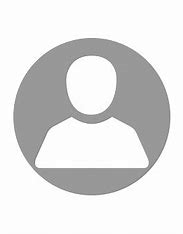 Your NameYour NameYour NameYour Namewww.yourwebsite.comwww.yourwebsite.comwww.yourwebsite.comHeight: [#]’ [#]”Height: [#]’ [#]”youremail@email.comyouremail@email.comyouremail@email.comEyes: [Color]Eyes: [Color](555) 555-555(555) 555-555(555) 555-555Hair: [Color]Hair: [Color][Memberships/Certifications][Memberships/Certifications][Memberships/Certifications]Voice: [Range]Voice: [Range]PROFESSIONAL THEATREPROFESSIONAL THEATREPROFESSIONAL THEATREPROFESSIONAL THEATREPROFESSIONAL THEATRE[Title][Character][Theatre Company][Theatre Company][Director][Title][Character][Theatre Company][Theatre Company][Director][Title][Character][Theatre Company][Theatre Company][Director]EDUCATIONAL THEATREEDUCATIONAL THEATREEDUCATIONAL THEATREEDUCATIONAL THEATREEDUCATIONAL THEATRE[Title][Character][Theatre Company][Theatre Company][Director][Title][Character][Theatre Company][Theatre Company][Director][Title][Character][Theatre Company][Theatre Company][Director][Title][Character][Theatre Company][Theatre Company][Director]MUSICAL THEATREMUSICAL THEATREMUSICAL THEATREMUSICAL THEATREMUSICAL THEATRE[Title][Character][Theatre Company][Theatre Company][Director][Title][Character][Theatre Company][Theatre Company][Director][Title][Character][Theatre Company][Theatre Company][Director]TRAININGTRAININGTRAININGTRAININGTRAINING[Degree], [University], [Location][Degree], [University], [Location][Degree], [University], [Location][Degree], [University], [Location][Degree], [University], [Location]Dialects (IPA): [Instructors]Dialects (IPA): [Instructors]Dialects (IPA): [Instructors]Dialects (IPA): [Instructors]Dialects (IPA): [Instructors]Combat: [Instructors]Combat: [Instructors]Combat: [Instructors]Combat: [Instructors]Combat: [Instructors]Camera Acting: [Instructors]Camera Acting: [Instructors]Camera Acting: [Instructors]Camera Acting: [Instructors]Camera Acting: [Instructors]Shakespeare: [Instructors]Shakespeare: [Instructors]Shakespeare: [Instructors]Shakespeare: [Instructors]Shakespeare: [Instructors]Movement Techniques: [Instructors]Movement Techniques: [Instructors]Movement Techniques: [Instructors]Movement Techniques: [Instructors]Movement Techniques: [Instructors]SKILLSSKILLSSKILLSSKILLSSKILLSDialects: [Examples] Dialects: [Examples] Dialects: [Examples] Dialects: [Examples] Dialects: [Examples] Stage Combat: [Examples]Stage Combat: [Examples]Stage Combat: [Examples]Stage Combat: [Examples]Stage Combat: [Examples]Dance: [Examples]Dance: [Examples]Dance: [Examples]Dance: [Examples]Dance: [Examples]Other: [Examples]Other: [Examples]Other: [Examples]Other: [Examples]Other: [Examples]*Denotes Stage Reading*Denotes Stage Reading*Denotes Stage Reading*Denotes Stage Reading*Denotes Stage Reading**Denotes Kennedy Center American College Theater Festival (KCACTF) Nomination**Denotes Kennedy Center American College Theater Festival (KCACTF) Nomination**Denotes Kennedy Center American College Theater Festival (KCACTF) Nomination**Denotes Kennedy Center American College Theater Festival (KCACTF) Nomination**Denotes Kennedy Center American College Theater Festival (KCACTF) Nomination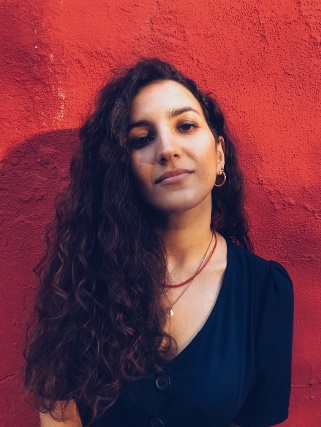 Ana M. RojasAna M. RojasAna M. RojasAna M. RojasAna M. Rojaswww.anarojas.comwww.anarojas.comwww.anarojas.comHeight: 5’4”Height: 5’4”anamrojas@gmail.comanamrojas@gmail.comanamrojas@gmail.comEyes: BrownEyes: Brown(555) 850-3040(555) 850-3040(555) 850-3040Hair: BrownHair: BrownEMC/SAFDEMC/SAFDEMC/SAFDVoice: SopranoVoice: SopranoPROFESSIONAL THEATREPROFESSIONAL THEATREPROFESSIONAL THEATREPROFESSIONAL THEATREPROFESSIONAL THEATREPROFESSIONAL THEATREFencesFencesRoseMiami Community TheaterMiami Community TheaterDir. Florence SharpElectric YouthElectric YouthTashaMiami Community TheaterMiami Community TheaterDir. Florence SharpPrecious StonesPrecious StonesAndreaThe Hanover TheaterThe Hanover TheaterDir. Eugene FritzEDUCATIONAL THEATREEDUCATIONAL THEATREEDUCATIONAL THEATREEDUCATIONAL THEATREEDUCATIONAL THEATREEDUCATIONAL THEATRESongs for a New WorldSongs for a New WorldWoman 2Clark University TheaterClark University TheaterDir. Millie BatesA Chorus LineA Chorus LineBebeClark University TheaterClark University TheaterDir. Charles HernandezNorth of ProvidenceNorth of ProvidenceCarolClark University TheaterClark University TheaterDir. Chuck PersistencePersistenceWoman/EnsembleClark University TheaterClark University TheaterDir. Grace OmegaOrlandoOrlandoOrlandoClark University TheaterClark University TheaterDir. Melanie BreyA Midsummer Night’s DreamA Midsummer Night’s DreamHermiaShort Stop ProductionsShort Stop ProductionsDir. Millie BatesMUSICAL THEATREMUSICAL THEATREMUSICAL THEATREMUSICAL THEATREMUSICAL THEATREMUSICAL THEATREOnce Upon a MattressOnce Upon a MattressLady LarkinClark University TheaterClark University TheaterDir. Michael SpenceThe Light in the PiazzaThe Light in the PiazzaClaraClark University TheaterClark University TheaterDir. Diana CruzTriumph of LoveTriumph of LovePrincess LeonideClark University TheaterClark University TheaterDir. Diana CruzTRAININGTRAININGTRAININGTRAININGTRAININGTRAININGB.A. Theatre Arts, Clark University, Worcester, MAB.A. Theatre Arts, Clark University, Worcester, MAB.A. Theatre Arts, Clark University, Worcester, MAB.A. Theatre Arts, Clark University, Worcester, MAB.A. Theatre Arts, Clark University, Worcester, MAB.A. Theatre Arts, Clark University, Worcester, MADialects (IPA): Thomas Schwartz, Kate BlairDialects (IPA): Thomas Schwartz, Kate BlairDialects (IPA): Thomas Schwartz, Kate BlairDialects (IPA): Thomas Schwartz, Kate BlairDialects (IPA): Thomas Schwartz, Kate BlairDialects (IPA): Thomas Schwartz, Kate BlairCombat: Mia ReevesCombat: Mia ReevesCombat: Mia ReevesCombat: Mia ReevesCombat: Mia ReevesCombat: Mia ReevesCamera Acting: Hanson Bailey, Camila DiazCamera Acting: Hanson Bailey, Camila DiazCamera Acting: Hanson Bailey, Camila DiazCamera Acting: Hanson Bailey, Camila DiazCamera Acting: Hanson Bailey, Camila DiazCamera Acting: Hanson Bailey, Camila DiazShakespeare: Milagro BensonShakespeare: Milagro BensonShakespeare: Milagro BensonShakespeare: Milagro BensonShakespeare: Milagro BensonShakespeare: Milagro BensonMovement Techniques: Kevin McCallMovement Techniques: Kevin McCallMovement Techniques: Kevin McCallMovement Techniques: Kevin McCallMovement Techniques: Kevin McCallMovement Techniques: Kevin McCallSKILLSSKILLSSKILLSSKILLSSKILLSSKILLSDialects: Cockney, Italian, Southern Dialects: Cockney, Italian, Southern Dialects: Cockney, Italian, Southern Dialects: Cockney, Italian, Southern Dialects: Cockney, Italian, Southern Dialects: Cockney, Italian, Southern Stage Combat: Hand-to-hand (Recommended Pass by SAFD), Quarter Staff (Basic Pass by SAFD) , FencingStage Combat: Hand-to-hand (Recommended Pass by SAFD), Quarter Staff (Basic Pass by SAFD) , FencingStage Combat: Hand-to-hand (Recommended Pass by SAFD), Quarter Staff (Basic Pass by SAFD) , FencingStage Combat: Hand-to-hand (Recommended Pass by SAFD), Quarter Staff (Basic Pass by SAFD) , FencingStage Combat: Hand-to-hand (Recommended Pass by SAFD), Quarter Staff (Basic Pass by SAFD) , FencingStage Combat: Hand-to-hand (Recommended Pass by SAFD), Quarter Staff (Basic Pass by SAFD) , FencingDance: Modern, Tap, Jazz, Ballet, LatinDance: Modern, Tap, Jazz, Ballet, LatinDance: Modern, Tap, Jazz, Ballet, LatinDance: Modern, Tap, Jazz, Ballet, LatinDance: Modern, Tap, Jazz, Ballet, LatinDance: Modern, Tap, Jazz, Ballet, LatinOther: Basic Circus Performance (Juggling, Balancing, Cartwheels, Tumbling), WhistlingOther: Basic Circus Performance (Juggling, Balancing, Cartwheels, Tumbling), WhistlingOther: Basic Circus Performance (Juggling, Balancing, Cartwheels, Tumbling), WhistlingOther: Basic Circus Performance (Juggling, Balancing, Cartwheels, Tumbling), WhistlingOther: Basic Circus Performance (Juggling, Balancing, Cartwheels, Tumbling), WhistlingOther: Basic Circus Performance (Juggling, Balancing, Cartwheels, Tumbling), Whistling*Denotes Stage Reading*Denotes Stage Reading*Denotes Stage Reading*Denotes Stage Reading*Denotes Stage Reading*Denotes Stage Reading**Denotes KCACTF Nomination**Denotes KCACTF Nomination**Denotes KCACTF Nomination**Denotes KCACTF Nomination**Denotes KCACTF Nomination**Denotes KCACTF Nomination